ONAYLANAN GENEL KURUL TOPLANTISINA KATILACAKLAR (HAZİRUN)  LİSTESİNİN E-ESNAF VE SANATKAR VERİ TABANINDA YAYINLANMASI HUSUSUNDA BAKANLIĞA YAZILACAK DİLEKÇESAYI	 :KONU :	Tarih :…… / …….. / ……….GÜMRÜK VE TİCARET BAKANLIĞI’NA(Esnaf ve Sanatkarlar Genel Müdürlüğü)ANKARAİLGİ : …………….. İlçe Seçim Kurulu Başkanlığının ……………..  tarihli ve ……………..  sayılı yazısı.…………….. İlçe Seçim Kurulu Başkanlığınca, Odamıza ait …………….. 'ncı Olağan Genel Kuruluna üye olarak katılacaklar (hazirun) listesi incelenip, onaylanmıştır.Bilgilerinizi ve 5362 sayılı Esnaf ve Sanatkarlar Meslek Kuruluşları Kanunu'nun 49'uncu maddesinin 3 'üncü fıkrası gereğince toplantıya katılacaklar listesinin, bakanlık e-esnaf ve sanatkar veri tabanında 7 gün süre ile yayınlanması hususunda gereğini saygılarımızla arz ederiz.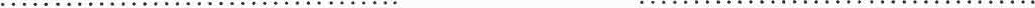 	GENEL SEKRETER	BAŞKAN veya BAŞKAN VEKİLİEk-1 Liste (1 adet, …. sayfa)